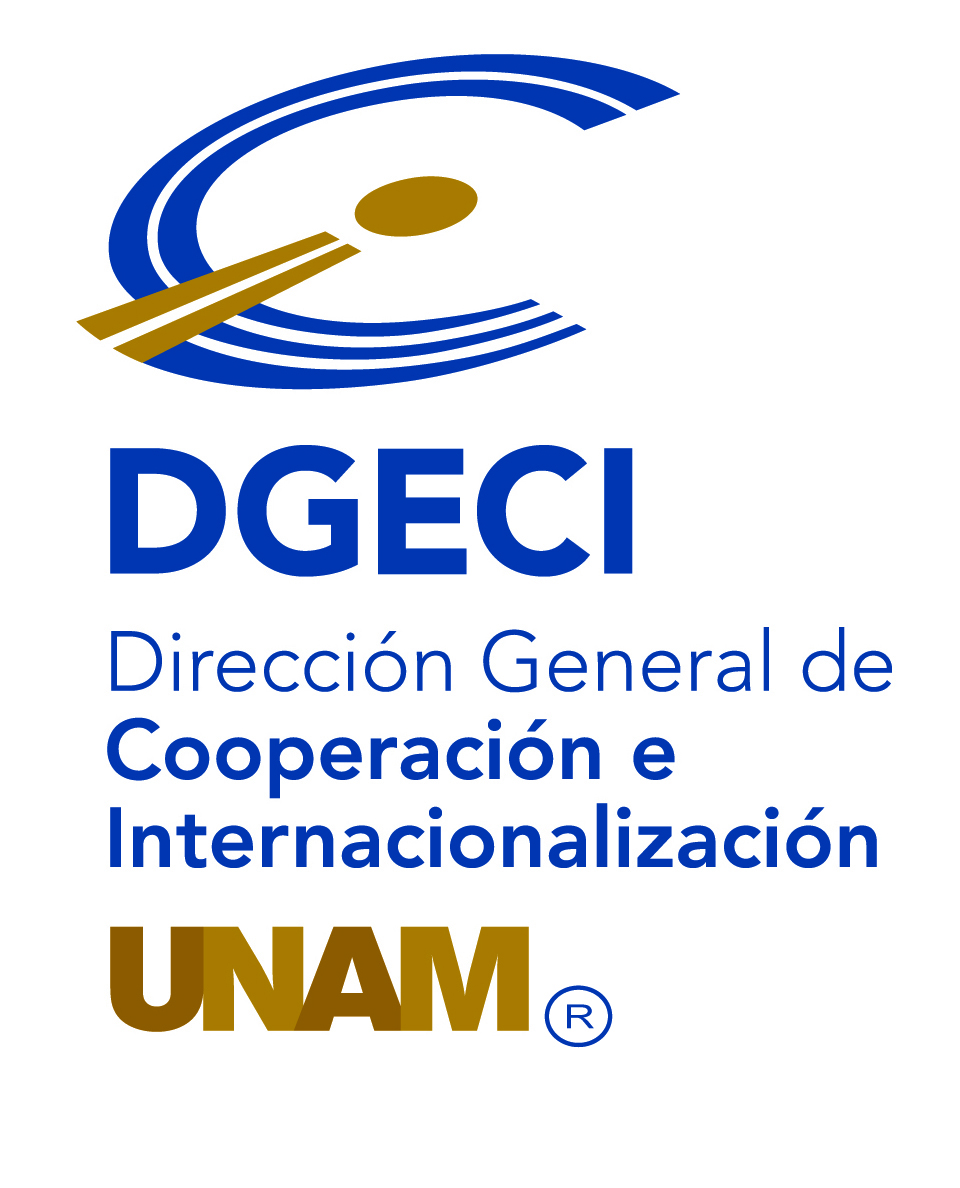 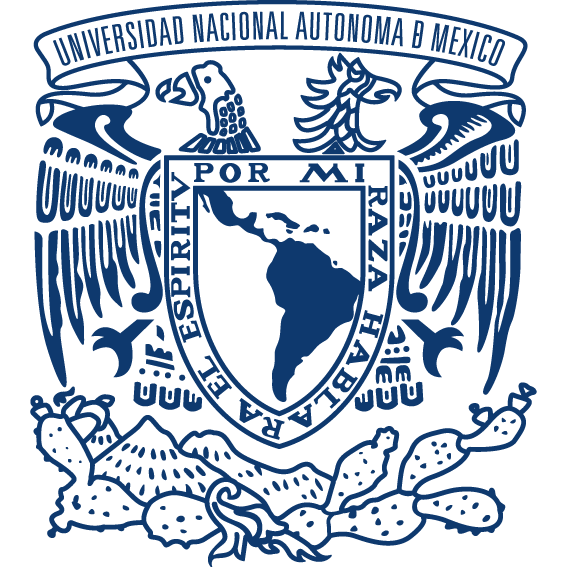 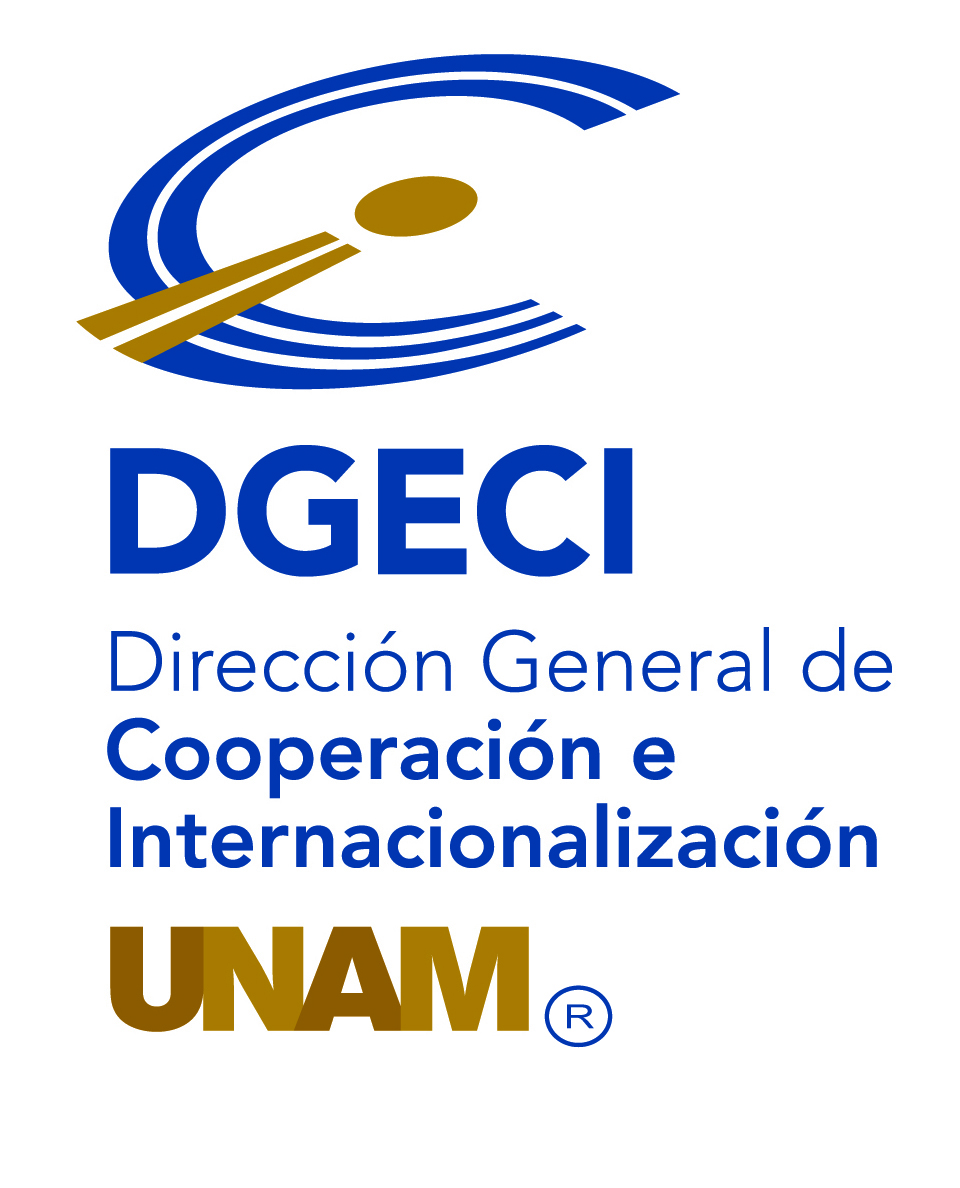 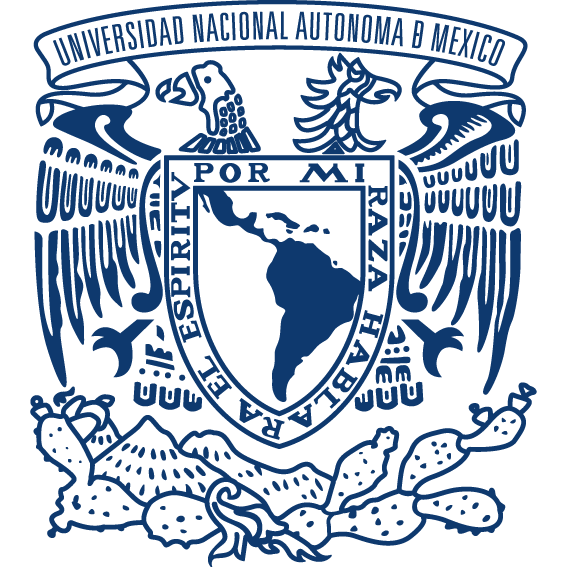 JUSTIFICACIÓN ACADÉMICANombre completoNúmero de cuentaEntidad, Escuela, FacultadCarrera y semestre que cursaTítulo del proyecto a realizarMáximo 25 palabrasObjetivo de la movilidadMáximo 50 palabrasJustificación del destinoMáximo 100 palabrasRelevancia de movilidad en su plan de formación profesionalMáximo 100 palabrasIndicadores de cumplimiento del objetivoMáximo 50 palabras